考场地址位置提示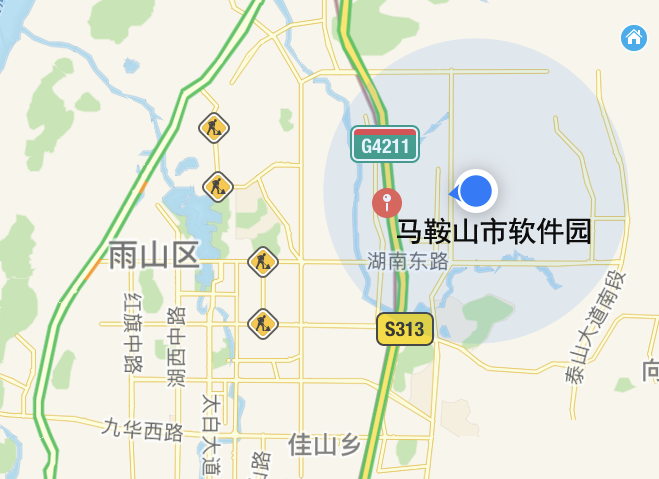 软件园地址：霍里山大道与旅游大道交叉口向南200米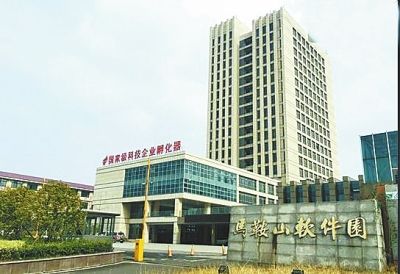 马鞍山软件园西门口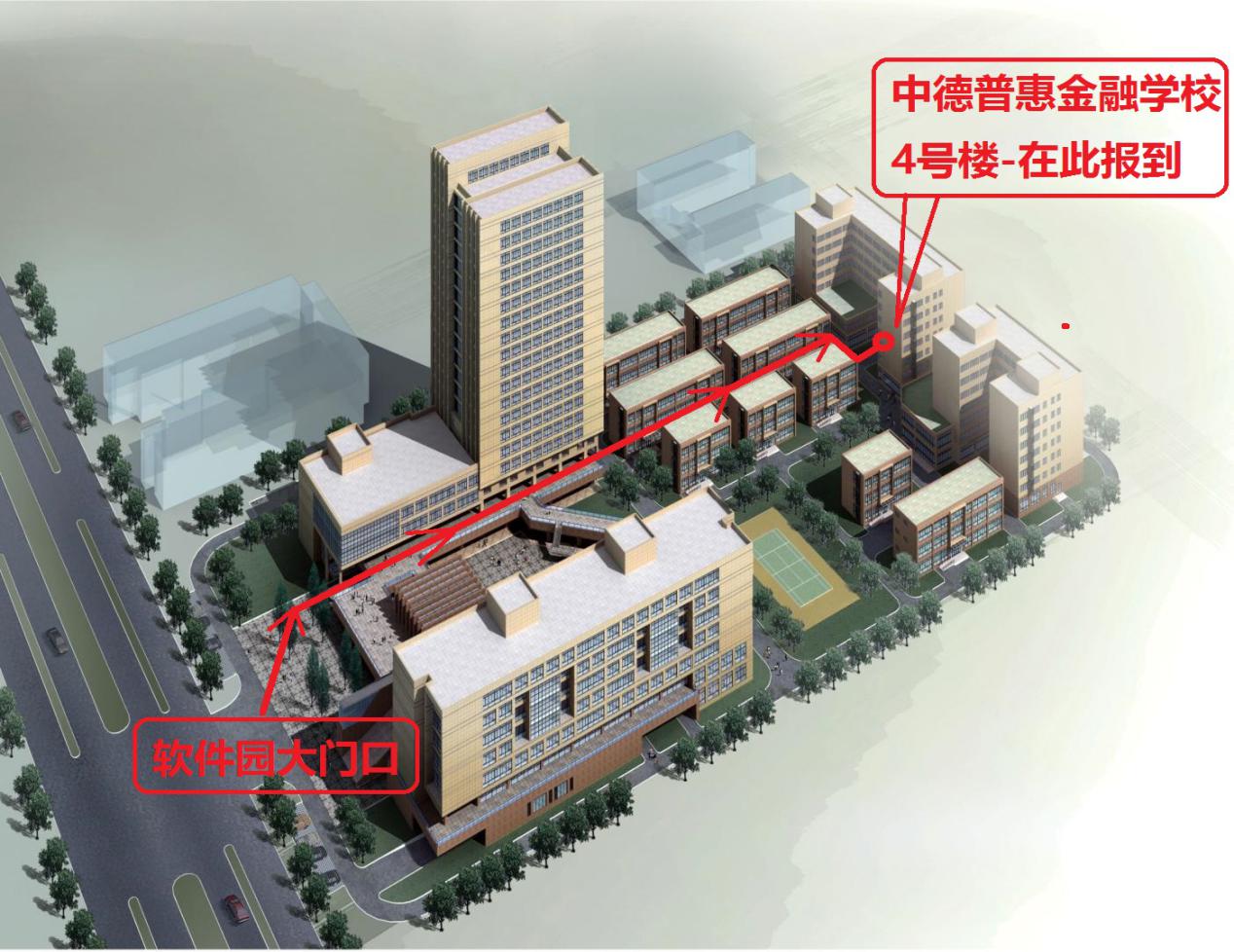 软件园内路线图